администрация  Городского  округа  Заречныйп о с т а н о в л е н и еот___09.08.2021___  №  ___815-П____г. ЗаречныйО внесении изменений в состав эвакуационной комиссии городского округа Заречный, утвержденный постановлением администрации городского округа Заречный от 21.12.2020 № 1005-П «Об утверждении структуры и состава эвакуационной комиссии городского округа Заречный»В связи с кадровыми изменениями в администрации городского округа Заречный, на основании ст. ст. 28, 31 Устава городского округа Заречный администрация городского округа ЗаречныйПОСТАНОВЛЯЕТ:1. Внести в состав эвакуационной комиссии городского округа Заречный, утвержденный постановлением администрации городского округа Заречный от 21.12.2020 № 1005-П «Об утверждении структуры и состава эвакуационной комиссии городского округа Заречный» с изменениями, внесенными постановлением администрации городского округа Заречный от 22.04.2021 № 447-П, следующие изменения:1) исключить из состава эвакуационной комиссии городского округа Заречный:Анурову Алёну Анатольевну, старшего инспектора отдела обеспечения муниципального хозяйства МКУ ГО Заречный «Административное управление», помощника начальника группы по учету эвакуации организаций;2) включить в состав эвакуационной комиссии городского округа Заречный:Калявину Алёну Николаевну, старшего инспектора отдела обеспечения муниципального хозяйства МКУ ГО Заречный «Административное управление», помощника начальника группы по учету эвакуации организаций.2. Опубликовать настоящее постановление в Бюллетене официальных документов городского округа Заречный и разместить на официальном сайте городского округа Заречный (www.gorod-zarechny.ru).Главагородского округа Заречный                                                                        А.В. Захарцев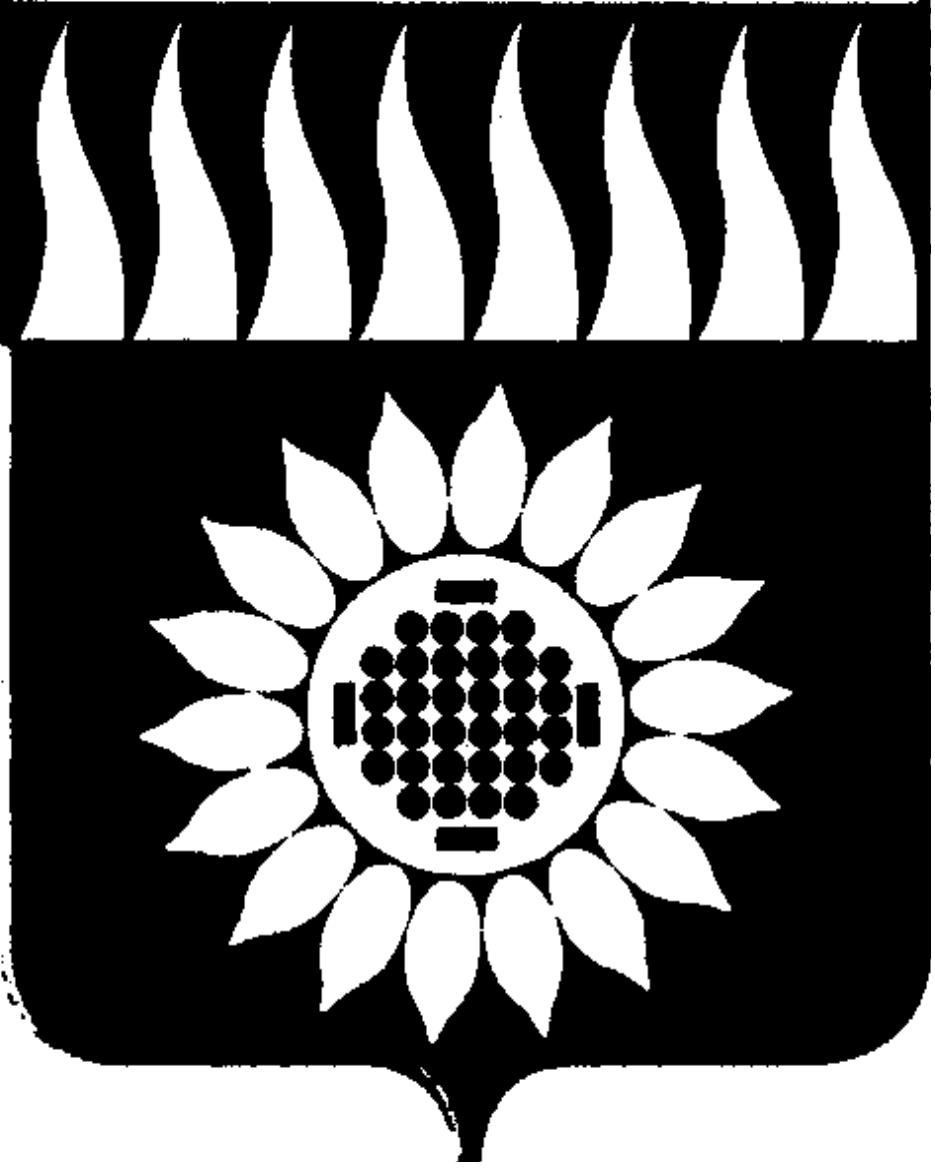 